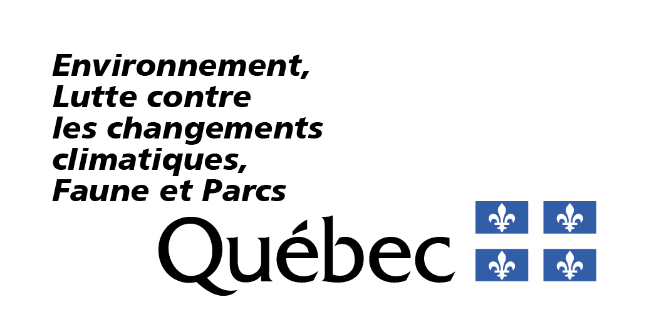 RenseignementsPortée du formulaireCe formulaire vise une nouvelle demande d’autorisation ou une modification d’autorisation touchant l’établissement et l’exploitation d’une usine de béton bitumineux'?' assujetties à une autorisation en vertu du paragraphe 10 du premier alinéa de l’article 22 de la Loi sur la qualité de l’environnement (RLRQ, chapitre Q-2), ci-après appelée la LQE. Ce formulaire concerne également les demandes de modifications d’exploitation d’une usine de béton bitumineux existantes pour l’utilisation de fines de bardeaux d’asphalte postconsommation comme matière première.Fournir les renseignements demandésVous devez répondre à toutes les questions à moins d’indication contraire. Les réponses à fournir visent uniquement les activités décrites dans la portée de ce formulaire.Les renseignements demandés peuvent être fournis à même le formulaire ou dans un document joint à la présente demande, auquel cas vous devez indiquer le nom du document joint ainsi que la section où figurent lesdits renseignements. Notes :Les cases à cocher grisées ☐ R ☐ NR ☐ SO, figurant à l’extrémité droite des questions, sont réservées au ministère.Les termes suivis du point d’interrogation '?' sont définis dans le lexique situé à la fin du formulaire.RéférencesLois et règlements liés au présent formulaire Site Web du Gouvernement du Québec – Lois et règlements du ministère, plus précisément : Loi sur la qualité de l’environnement (RLRQ, chapitre Q-2) – ci-après appelée la LQERèglement sur l’encadrement d’activités en fonction de leur impact sur l’environnement (RLRQ, chapitre Q-2, r. 17.1) – ci-après appelé le REAFIERèglement sur les usines de béton bitumineux (RLRQ, chapitre Q-2, r. 48) – ci-après appelé le RUBBRèglement sur l’assainissement de l’atmosphère (RLRQ, chapitre Q-2, r. 4.1) – ci-après appelé le RAARèglement sur les matières dangereuses (RLRQ, chapitre Q-2, r. 32) – ci-après appelé le RMDLoi sur les services de santé et les services sociaux (RLRQ, chapitre S-4.2) – ci-après appelée la LSSSLoi sur les services de santé et les services sociaux pour les autochtones cris (RLRQ, chapitre S-5)Documents de soutien, guides et outils de référence Guide de référence REAFIE Guide d’application du Règlement sur l’assainissement de l’atmosphère Site Web du ministère – Normes et critères de qualité de l’atmosphèreGuide de la modélisation de la dispersion atmosphériqueDevis de modélisation de la dispersion atmosphériqueType de demande1.1	La demande vise-t-elle la modification d’une autorisation ministérielle existante (art. 29 REAFIE)?R NR SOSi vous avez répondu Non, passez à la section 2.1.2	Décrivez en détail le changement qui requiert une modification de l’autorisation, son contexte et son impact sur l’autorisation à modifier, et ce, à l’égard de l’activité concernée par le présent formulaire (art. 29(3) REAFIE).R NR SOCette description doit permettre de bien comprendre la demande de modification.Consignes pour remplir la suite du formulaireSi la demande de modification d’une autorisation vise à ajouter une nouvelle activité, assujettie à une autorisation en vertu de l’article 22 de la LQE, vous devez remplir le présent formulaire dans son intégralité (art. 30 al. 2 (1) LQE).  Si la demande de modification d’une autorisation vise à changer une activité autorisée, vous devez remplir uniquement les questions concernées par la modification et fournir toute information demandée dans le formulaire qui n’a pas déjà été transmise ou qui nécessite une mise à jour (art. 30 al. 3 LQE). Toutefois, la section Impacts sur l’environnement est à remplir dans tous les cas de modifications.  Description de l’activité Nature de l’activité2.1.1	Décrivez les activités concernéespar la présente demande (art. 17 al. 1 (1) REAFIE).R NR SOExemples d’informations à fournir : le contexte et l’objectif de l’installation;le lieu et la superficie de l’aire d’exploitation; la provenance des matières premières; la production annuelle.2.1.2	Indiquez la capacité nominale de l’usine de béton bitumineux'?' en tonnes métriques par heure (art. 17 al. 1 (1) REAFIE).R NR SOConstruction et aménagement du site2.2.1	La demande concerne-t-elle uniquement l’exploitation de l’activité dans des installations déjà autorisées par la LQE (art. 17 al.1 (1) REAFIE)?R NR SOLes installations comprennent notamment les bâtiments, les infrastructures, les ouvrages et les aménagements. Pour répondre oui, tous les aménagements et les constructions servant aux activités de la présente demande doivent être autorisés, avoir fait l’objet d’une déclaration de conformité ou être admissibles à une exemption, et ce, sans modification et aux fins de l’activité concernée.Si vous avez répondu Oui, passez à la section 2.3.2.2.2	Décrivez, de manière détaillée, les travaux de construction et de tout autre aménagement en précisant s’ils sont existants ou à construire (art. 17 al. 1 (3) REAFIE).R NR SOExemples d’informations à fournir :la description des travaux (excavation, remblai, dynamitage, etc.);les installations;l’aménagement du site (fossés, voies d’accès, etc.);toute autre information pertinente.2.2.3	Fournissez les plans et devis'?' des installations concernées (art. 123(1) REAFIE). R NR SOCes documents doivent comprendre : la description des bâtiments (dimensions, matériaux, etc.);l’aménagement des bâtiments, des équipements et des installations;les systèmes de drainage et leurs profils, incluant les coupes, les diverses composantes, les points de rejet dans l’environnement;les équipements ou les ouvrages destinés à réduire, contrôler, contenir ou prévenir le dépôt, le dégagement, l’émission ou le rejet de contaminants'?' dans l’environnement;toute autre information pertinente.Les plans et devis doivent inclure tous les infrastructures, constructions et bâtiments pour réaliser l’activité.2.2.4	La demande concerne-t-elle uniquement la construction sans l’exploitation de l’établissement (art. 17 al. 1 (1) REAFIE)?R NR SOSi vous avez répondu Oui, passez à la section 2.7.Description des équipements 2.3.1	Décrivez les équipements, les appareils et les installations de l’usine de béton bitumineux'?' (art. 17 al. 1 (3) REAFIE). R NR SOExemples d’équipements à décrire : les séchoirs;les élévateurs à bennes;les tamis;les chambres de mélange et de pesée;les divers points de transfert des agrégats de l’usine.Si les fiches techniques des équipements ou de la machinerie sont disponibles, il est recommandé de les joindre à la présente demande afin d’en faciliter l’analyse.Notez que les dépoussiéreurs assujettis au 6e paragraphe du premier alinéa de l’article 22 de la LQE, doivent être décrits dans l’un des formulaires d’activité AM300 – Installation et exploitation d’un appareil ou équipement destiné à prévenir ou faire cesser un rejet de contaminants dans l’atmosphère (choisir celui correspondant à l’appareil ou à l’équipement).2.3.2	Dans le tableau ci-dessous, fournissez toutes les caractéristiques des cheminées (art. 17 al. 1 (1) et (5) REAFIE).R NR SONotez que :pour qu’un échantillonnage des contaminants'?' soit possible, la cheminée doit être d’une hauteur égale à 10 fois son diamètre intérieur mesuré sur une section droite à partir de toute courbure ou de tout autre point de perturbation des gaz jusqu’à la sortie de ces gaz dans l’atmosphère'?' (art. 22 RUBB).la vitesse verticale ascendante d’évacuation dans l’atmosphère des gaz de l’appareil de combustion doit être d’au moins de 15 m/s à la sortie de la cheminée lorsque cet appareil fonctionne à sa capacité calorifique nominale ou, le cas échéant, à sa puissance nominale (art. 61 RAA).la concentration des contaminants dégagés dans l’atmosphère par l’usine ne doit pas excéder 20 % d’opacité selon l’une ou l’autre des méthodes de mesure prévues au deuxième alinéa de l’article 20 du Règlement sur les usines de béton bitumineux (RUBB) (art. 19 al. 2 RUBB).2.3.3	Démontrez que le dépoussiéreur est conçu pour respecter les normes d’émission prévues à l’annexe C du RUBB (art. 17 al. 1 (5) REAFIE et art. 18 RUBB).R NR SONote : Le séchoir, l’élévateur à bennes, les tamis, les chambres de mélange et de pesée et les divers points de transfert des agrégats d’une usine de béton bitumineux doivent être compris dans un espace clos et muni de conduites qui aspirent les poussières vers un dépoussiéreur conçu pour respecter les normes d’émission prévues à l’annexe C (art. 18 RUBB).2.3.4	Décrivez le transport, la manutention et la gestion des poussières récupérées par les dépoussiéreurs (art. 17 al.1 (5) REAFIE et art. 23 RUBB).R NR SO2.3.5	Précisez comment les dispositions de l’article 27 du RUBB sont respectées (art. 17 al.1 (5) REAFIE et art. 27 RUBB).R NR SOExemples :un programme de suivi et d’entretien;un équipement supplémentaire en cas de bris.  Caractéristiques techniques et opérationnelles2.4.1	Décrivez le procédé de l’usine de béton bitumineux'?' (art. 17 al. 1 (1) REAFIE).R NR SOPour faciliter l’analyse de la demande, il est recommandé de joindre un schéma de procédé ou tout autre document pouvant contribuer à cette description. Ces documents pourraient d’ailleurs être exigés dans le cadre de l’analyse de la demande.2.4.2	Indiquez le taux de production maximal en tonnes métriques par heure (art. 17 al. 1 (1) REAFIE).R NR SO2.4.3	Indiquez le nom du fabricant et le modèle de l’usine de béton bitumineux'?' (art. 17 al. 1 (1) REAFIE).R NR SO2.4.4	Cochez le ou les combustibles utilisés (art. 17 al. 1 (1) REAFIE).R NR SO2.4.5	Indiquez la teneur en soufre (en pourcentage) du ou des combustibles fossiles (art. 17 al. 1 (5) REAFIE et art. 57 RAA).R NR SONotez que la teneur en soufre du combustible fossile ne doit pas excéder (art. 57 RAA) :1,5 % (masse/masse) en poids pour le mazout lourd;0,5 % (masse/masse) en poids pour le mazout léger;1,5 % (masse/masse) en poids pour le charbon;1,5 % (masse/masse) en poids pour le coke;1,5 % (masse/masse) en poids pour le brai.2.4.6	Si vous avez répondu mazout lourd à la question 2.4.4, l’usine est-elle localisée sur un territoire où le gaz naturel est accessible (art. 17 al. 1 (1) et (5) REAFIE et art. 57 al. 3 RAA)?R NR SOSi oui, le mazout lourd utilisé ne doit pas excéder 1 % (masse/masse) en poids de soufre.Notez que le gaz naturel est considéré comme accessible lorsqu’il est techniquement possible d’y accéder sans que les coûts associés mettent en péril la compétitivité de l’exploitant (art. 57 al. 4 RAA).Utilisation de fines de bardeaux d’asphalte postconsommation2.5.1	L’exploitation de l’usine comprend-elle l’utilisation de fines de bardeaux d’asphalte postconsommation'?' comme matière première (art. 17 al. 1 (1) et 122.1 REAFIE)?R NR SOSi vous avez répondu Non, passez à la section 2.6.2.5.2	La demande vise-t-elle la modification d’une autorisation ministérielle existante (art. 29 REAFIE)?R NR SOSi vous avez répondu Non, passez à la question 2.5.5.2.5.3	L’usine de béton bitumineux'?' est-elle érigée ou installée à une distance inférieure à 300 mètres de toute habitation'?', ainsi que de toute école, temple religieux, terrain de camping ou établissement visé à la Loi sur les services de santé et les services sociaux ou au sens de la Loi sur les services de santé et les services sociaux pour les autochtones cris (art. 29 et 123.1 REAFIE)?R NR SOSi vous avez répondu Non ou Ne s’applique pas, passez à la question 2.5.5.2.5.4	Fournissez une modélisation de la dispersion atmosphérique effectuée conformément à l’annexe H du Règlement sur l’assainissement de l’atmosphère (RAA) qui démontre le respect des normes de qualité de l’atmosphère'?' prévues à l’annexe K de ce règlement, de même que, le cas échéant, les critères de qualité de l’atmosphère prescrits par le ministre dans l’autorisation délivrée (art. 123.1 REAFIE).R NR SO2.5.5	Démontrez que l’usine de béton bitumineux'?' est adaptée pour utiliser les fines de bardeaux d’asphalte postconsommation et que ces fines sont introduites dans la zone d’entrée des matières recyclées ou dans la zone de malaxage (art. 17 al.1 (5) REAFIE et art. 4 RUBB).R NR SO2.5.6	Décrivez les caractéristiques des fines de bardeaux d’asphaltes postconsommation ainsi les quantités qui seront utilisés par rapport à la masse totale du produit fini (art. 17 al. 1 (5) REAFIE).R NR SOCette description doit respecter les exigences prévues aux articles 5 et 5.1 du RUBB.2.5.7	Démontrez que l’entreposage des fines de bardeaux d’asphalte postconsommation'?' est conforme aux dispositions de l’article 25.0.1 du RUBB (art. 17 al. 1 (5) REAFIE).R NR SO2.5.8	Décrivez comment les eaux ayant été en contact avec des fines de bardeaux d’asphalte postconsommation'?' sont captées afin que ces eaux ne soient pas rejetées dans l’environnement'?' (art. 17 al. 1 (1) et (5) REAFIE et art. 15 al. 2 RUBB).R NR SOGestion et entreposage des matières premières2.6.1	Décrivez les matières présentes sur le site en précisant les quantités et les modes d’entreposage (art. 17 al. 1 (1) REAFIE).R NR SODescription et gestion des eaux2.7.1	L’activité utilise-t-elle de l’eau (autre que pour la consommation et l’hygiène des personnes) ou génère-t-elle des eaux (eaux de procédé, eaux de lavage, eaux de purge, etc.) (art. 17 al. 1 (1) et (3) REAFIE)?R NR SOSi vous avez répondu Non, passez à la question 2.7.4.2.7.2	Décrivez l’écoulement des eaux prélevées, utilisées et générées, et ce, de leur approvisionnement jusqu’à leur rejet ou gestion (art. 17 al. 1 (1) REAFIE). R NR SOLa description couvre notamment :les eaux propres;les eaux de procédés;les eaux de lavage;les eaux de purge;etc.Le cas échéant, la description devra considérer la recirculation ou la réutilisation des eaux.Pour faciliter l’analyse de la demande, il est recommandé de joindre un diagramme ou schéma d’écoulement des eaux de l’activité ou tout autre document pouvant contribuer à cette description. Ces documents pourraient d’ailleurs être exigés dans le cadre de l’analyse de la demande.2.7.3	Décrivez les eaux générées en précisant le type d’eau, les volumes ou les débits, les charges de contaminants'?' susceptibles d’être présents dans les eaux ainsi que le mode de gestion et d’entreposage, le cas échéant (art. 17 al. 1 (1) REAFIE).R NR SOExemples d’informations à fournir par type d’eau : le type d’eau (eaux de procédé, eaux de lavage, eaux résiduaires ou de purge, eaux contaminées, etc.);le volume en m³ ou en litre;le débit moyen journalier (m³/j), en précisant s’il s’agit d’une estimation ou d’une mesure réelle;la fréquence de rejet;la température et le pH;les concentrations de contaminants susceptibles d’être présents dans les eaux;le mode de gestion des eaux (entreposage, disposition hors site, utilisation d’un émissaire, lieu de rejet, etc.);les mesures d’atténuation (bassins de rétention, double paroi, alarmes, etc.).Pour faciliter l’analyse de la demande, il est recommandé de joindre les résultats de la caractérisation des eaux, les méthodes de calcul et tout autre document pouvant contribuer à cette description. Ces documents pourraient d’ailleurs être exigés dans le cadre de l’analyse de la demande.2.7.4	L’activité comprend-elle la gestion des eaux pluviales ou de ruissellement'?' (incluant la neige) (art. 17 al. 1 (1) et (3) REAFIE)?R NR SOExemples :l’aménagement des pentes du terrains afin d’éviter que les eaux n’entrent en contact avec les activités;l’utilisation de fossés pour le transport des eaux pluviales;l’enlèvement et l’entreposage de la neige contaminée par les activités.Si vous avez répondu Non, justifiez et passez à la section 2.8.2.7.5	Décrivez les eaux pluviales et de ruissellement'?' ainsi que leur mode de gestion (art. 17 al. 1 (1) et (3) REAFIE). R NR SOExemples d’informations à fournir : les contaminants'?' susceptibles d’être présents dans les eaux;les matières ou les activités en contact avec les eaux;la collecte, le transport, le traitement et le point de rejet des eaux;les installations et les aménagements prévus à cette fin tels que les fossés, les ouvrages de collecte, etc. Notez que l’installation, la modification et l’extension d’un système de gestion des eaux pluviales peuvent être assujetties à une autorisation en vertu du paragraphe 3 du premier alinéa de l’article 22 de la LQE. Dans ce cas, vous devez fournir l’information dans le formulaire spécifique à la gestion des eaux des pluviales et indiquer le nom du formulaire dans la zone de réponse.Modalités et calendrier de réalisation2.8.1	Dans le tableau ci-dessous, indiquez les dates de début et de fin, ou la durée, des différentes étapes de réalisation des activités d’établissement et d’exploitation d’une usine de béton bitumineux'?' (art. 17 al. 1 (2) REAFIE). R NR SOExemples d’étapes de réalisation :l’aménagement du site;la construction de bâtiments;l’exploitation de l’activité;si connue, la date de fin de l’exploitation de l’activité.2.8.2	Dans le tableau ci-dessous, indiquez l’horaire d’exploitation du procédé ou de l’activité de l’établissement ainsi que le nombre de quarts de travail (art. 17 al. 1 (2) REAFIE).R NR SO2.8.3	Précisez les modalités de réalisation de l’activité (art. 17 al. 1 (2) REAFIE).R NR SOSi l’activité varie au cours de l’année ou que l’espace alloué ne vous permet pas de répondre adéquatement, fournissez les informations dans un document distinct et précisez où retrouver ces informations.Cessation de l’activité et remise en état des lieux2.9.1	Décrivez les modalités et les étapes à réaliser lors de la cessation de l’activité (art. 17 al. 1 (2) REAFIE).R NR SONotez que l’article 31.0.5 de la LQE prévoit des obligations légales applicables à la cessation de l’exploitation (annexe II (4) REAFIE).2.9.2	Décrivez les modalités et les étapes de la remise en état des lieux effectuées à la cessation de l’exploitation incluant un échéancier des travaux (art. 17 al. 1 (2) REAFIE).R NR SOMesures limitant les impacts sur l’environnement2.10.1	Décrivez les mesures appliquées et/ou les choix retenus permettant d’éviter ou de minimiser les impacts sur l’environnement'?' de l’activité concernée par la demande (art. 17 et 18 REAFIE). R NR SOExemples de précisions à fournir : le choix d’emplacement; le procédé utilisé;la technique de construction;le mode d’exploitation.Localisation des activitésPlan de localisation et données géospatiales3.1.1	En complément des informations demandées dans le formulaire général AM16b – Description du projet ou AM27b – Description du projet modifié concernant le plan de localisation, indiquez dans ce plan l’emplacement des éléments suivants (art. 17 al. 2 (1) et (2) REAFIE) :R NR SOles zones d’intervention extérieures, incluant notamment :l’usine de béton bitumineux'?', les bâtiments et les équipements,les limites de réalisation des activités,les aires de chargement, de déchargement et de dépôt des agrégats,les aires d’aspersion des camions,les bassins de sédimentation,les fossés ou infrastructures aménagés pour gérer les eaux de ruissellement des surfaces imperméabilisées.Éléments permettant de vérifier le respect des distances prévues au RUBB :au moins 300 mètres de tout territoire zoné à des fins résidentielles, commerciales ou mixtes (commerciales-résidentielles) (art. 8 RUBB);au moins 150 mètres de toute habitation, école ou autre établissement d’enseignement, temple religieux, terrain de camping ou tout autre établissement visé à la LSSSS (art. 9 RUBB);au moins 35 mètres de la voie publique (art. 14 RUBB);la délimitation des milieux humides'?' et hydriques'?' ou autres milieux sensibles à proximité de l’usine de béton bitumineux, comme :à une distance minimale de 60 mètres de tout ruisseau, rivière, fleuve, mer, marécage ou batture (art. 13 al. 1 RUBB),à une distance minimale de 300 mètres de tout lac naturel (art. 13 al. 2 RUBB).Les éléments localisés sur le plan doivent correspondent à la réalité (dimensions et localisation).Selon le projet, plus d’un plan de localisation peut être fourni. Les formats de fichiers acceptés sont JPEG et PDF.3.1.2	Fournissez les données géospatiales des éléments suivants (art. 17 al. 2 REAFIE) : R NR SOle point de rejet à l’atmosphère'?' ( ex : la cheminée, les dépoussiéreurs).Les données peuvent être fournies selon l’une ou l’autre des méthodes suivantes :un fichier dans un des formats acceptés : KML, GPX ou Shapefile (incluant SHP, SHX, DBF et PRJ); oules coordonnées géographiques en degrés décimaux conformes au système géodésique NAD83, ayant au moins six chiffres après la virgule (ex. : 45,657812). Notez que les éléments cités ci-dessus doivent être indiqués sur le plan de localisation et que les informations indiquées sur le plan ont préséance sur les données géospatiales. Les informations fournies doivent avoir une précision de 5 mètres ou moins.Description du site et du milieu environnant3.2.1	Dans le tableau ci-dessous, indiquez la distance minimale, en mètres (m), entre l’usine de béton bitumineux'?', incluant les lieux de chargement, de déchargement et de dépôt des agrégats utilisés pour les besoins d’une telle usine (art. 17 al. 1 (5) REAFIE et art. 8, 9, 10, 13 et 14 RUBB).R NR SOSi l’élément demandé est à plus de 500 mètres indiquez « plus de 500 m ».3.2.2	Si une distance minimale de localisation est inférieure à celles prévues dans les normes de localisation, démontrez que l’une ou des exceptions prévues aux articles 10, 12, 13 et 14 du RUBB s’appliquent à l’activité.   R NR SO3.2.3	L’usine de béton bitumineux'?' érigée ou installée est-elle située sur l’emplacement d’une sablière ou d’une carrière (art. 17 al. 1 (1) REAFIE)?R NR SOSi vous avez répondu Non, passez à la section 4.3.2.4	Une autorisation a-t-elle été délivrée pour la sablière ou la carrière (art. 17 al. 1 (1) REAFIE)?R NR SOSi vous avez répondu Non, passez à la section 4.3.2.5	Indiquez le numéro de l’autorisation délivrée (art. 17 al. 1 (1) REAFIE).R NR SOLe numéro d’autorisation est composé de neuf chiffres (ex. 40XXXXXXX). Il est inscrit sur la première page des autorisations, sous le nom du titulaire ou dans le coin supérieur droit. Ce numéro peut être inexistant sur les plus anciennes autorisations, dans ce cas indiquez le numéro de référence du dossier (ex. : 7610-01-02-3456456).Impacts sur l’environnementConformément à l’article 18 du REAFIE, il est de votre responsabilité d’informer le ministère des impacts potentiels cumulés de toutes les activités du projet.Formulaires d’impactsLes renseignements sur les impacts doivent être déclarés dans des formulaires distincts, appelés « formulaires d’impacts », lesquels permettent de fournir les informations obligatoires prévues à l’article 18 du REAFIE lors du dépôt d’une demande. Vous devez y décrire notamment les impacts anticipés ainsi que les mesures d’atténuation, de surveillance et de suivi pour les activités concernées par la demande présentée. Les formulaires d’impacts applicables au projet doivent être cochés dans le formulaire général AM16c – Identification des activités et des impacts ou AM27c – Identification des activités et des impacts du projet modifié.Chaque activité composant un projet peut avoir des impacts sur la qualité de l’environnement'?' et ces impacts peuvent être distincts ou communs à d’autres activités d’un même projet. Il est donc important de considérer l'ensemble du projet avant de remplir un formulaire d’impacts et de ne remplir qu’un seul formulaire d’impacts par type d’impact. La section qui suit identifie les principaux formulaires d’impacts à remplir pour le projet. Selon les particularités du projet et des activités qui le composent, il est possible que d’autres formulaires d’impacts que ceux listés ci-dessous soient requis. Bruit4.1.1	Les activités d’établissement et d’exploitation d’une usine de béton bitumineux'?' sont susceptibles de générer du bruit. Par conséquent, vous devez remplir le formulaire d’impacts AM18a – Bruit et le soumettre dans le cadre de la présente demande (art. 18 REAFIE).R NR SOExemples de sources de bruit à déclarer dans ce formulaire :les opérations de chargement et de déchargement;les équipements de production.Exigences règlementaires 4.1.2	L’usine de béton bitumineux'?' ainsi que les lieux de chargement, de déchargement et de dépôt des agrégats utilisés pour les besoins d’une telle usine sont-ils situés :R NR SOà moins de 150 mètres de toute habitation, toute école ou de tout autre établissement d’enseignement, de tout temple religieux, de tout terrain de camping ou de tout établissement visé par la Loi sur les services de santé et les services sociaux ou au sens de la Loi sur les services de santé et les services sociaux pour les autochtones cris; età moins de 300 mètres de tout territoire zoné par l’autorité municipale à des fins résidentielles, commerciales ou mixtes (art. 8, 9, 10 RUBB)?Si vous avez répondu Non ou Ne s’applique pas, passez à la section 4.2.4.1.3	Fournissez une étude prédictive du climat sonore'?', conformément à l’article 10 du RUBB (art. 123 (2) REAFIE).R NR SONotez que pour les fins d’application de l’article 10 du RUBB, le bruit est évalué selon la méthode de mesure prescrite à l’annexe B du RUBB.Eaux de surface, eaux souterraines et sols4.2.1	Les activités d’établissement et d’exploitation d’une usine de béton bitumineux'?' sont susceptibles d’avoir un impact sur les eaux de surface, les eaux souterraines et les sols. Par conséquent, vous devez remplir le formulaire d’impacts AM18b — Eaux de surface, eaux souterraines et sols et le soumettre dans le cadre de la présente demande (art. 18 REAFIE).R NR SOExemples de sources de contaminants'?' susceptible de générer les impacts à déclarer dans ce formulaire :les risques de déversements accidentels d’hydrocarbures;la modification du drainage des eaux de surface;la mise à nu de sols pouvant émettre des matières en suspension'?' dans les eaux de surface;l’entreposage de sols ou de matières lixiviables.Rejets atmosphériques4.3.1	L’exploitation d’une usine de béton bitumineux'?' est susceptible de générer des émissions diffuses de particules ou des odeurs, des poussières ou des gaz. Par conséquent, vous devez remplir le formulaire d’impacts AM18c — Rejets atmosphériques et le soumettre dans le cadre de la présente demande (art. 18 REAFIE).R NR SO Exemples de sources d’émissions atmosphériques à déclarer dans ce formulaire :émissions diffuses de particules provenant notamment des agrégats et de la manutention de ceux-ci;émission de gaz de combustion;émission d’odeurs. Consultez les articles 19, 20, 24 et 25 du RUBB en lien avec les matières particulaires émises dans l’atmosphères et démontrez, en remplissant le formulaire d’impacts, que les exigences règlementaires sont respectées.	Exigences règlementaires 4.3.2	Fournissez une modélisation de la dispersion atmosphérique effectuée conformément à l’annexe H du Règlement sur l’assainissement de l’atmosphère (RAA). Cette modélisation est exigée pour l’établissement et l’exploitation d’une usine de béton bitumineux'?' (art. 123(3) et 123.1 REAFIE).R NR SOConsultez le RUBB pour les normes d’émissions applicables.Notez qu’il est préférable de présenter au ministère un devis de modélisation de la dispersion atmosphérique préalablement au dépôt de la demande. Vous trouverez ce devis de modélisation sur notre site Web ainsi que le Guide de modélisation de la dispersion atmosphérique.Rejets d’un effluent (eau)4.4.1	Les activités d’établissement et d’exploitation d’une usine de béton bitumineux'?' sont susceptibles de générer un rejet d’eau dans l’environnement*, dans un système d’égout ou hors du site. Par conséquent, vous devez remplir le formulaire d’impacts AM18d – Rejets d’un effluent (eau) et le soumettre dans le cadre de la présente demande (art. 18 REAFIE). R NR SOExemples de rejets d’eau à déclarer dans ce formulaire :le rejet des eaux de lavage des équipements avec ou sans traitement;le rejet d’eaux de procédé, avec ou sans traitement;le rejet des eaux en contacts avec les activités.* Par « rejet d’eau dans l’environnement », on entend tout rejet dans un milieu naturel, un système de gestion des eaux pluviales, un fossé, un cours d’eau, le sol, incluant l’infiltration et le ruissellement sur le sol.Selon le type d’activité, il est possible que des objectifs environnementaux de rejet (OER) soient définis pour certains rejets dans l’environnement. Veillez à présenter une demande d’OER au ministère avant de déposer votre demande d’autorisation ou de modification d’autorisation afin de connaître ces OER.Consultez les articles 15 à 17 du RUBB en lien avec les normes de rejet pour les eaux et démontrez, en remplissant le formulaire d’impacts, que les exigences règlementaires sont respectées.Autres impacts environnementaux4.5.1	L’établissement et l’exploitation d’une usine de béton bitumineux'?' sont susceptibles de générer d’autres impacts environnementaux que ceux listés précédemment. Par conséquent, vous devez remplir le formulaire d’impacts AM18e – Autres impacts environnementaux et le soumettre dans le cadre de la présente demande (art. 18 REAFIE). R NR SOExemples d’autres impacts à déclarer dans ce formulaire :les perturbations de la faune et de la flore;les vibrations (travaux de dynamitage, etc.);la détérioration de l’habitat d’une espèce vivante;les impacts sociaux, incluant la consultation autochtone;le risque de propagation d’espèces envahissantes.Informations complémentaires sur le projet Selon les activités composant le projet, des informations complémentaires peuvent être nécessaires pour bien analyser la demande. Matières dangereuses résiduelles 5.1.1	Les activités d’exploitation de l’usine de béton bitumineux'?' sont-elles susceptibles de générer des matières dangereuses résiduelles (MDR) (art. 17 al. 1 (4) REAFIE)?R NR SOExemples de MDR pouvant être générées par l’activité : la gestion et l’entreposage d’huiles usées ou de déchets contenant des huiles usées;la gestion et l’entreposage de produits chimiques usés (solvants, solutions dangereuses, huiles usées, etc.).Note : Le formulaire de description complémentaire AM17b – Matières dangereuses résiduelles n’a pas à être rempli si l’une des situations citées à l’article 31 du Règlement sur les matières dangereuses (RMD) se présente. Par exemple, il n’est pas requis lorsque la quantité de MDR générées est inférieure à 100 kg à l’exception des liquides, solides ou substances contenant des biphényles polychlorés (BPC) lorsque la quantité de ces derniers contenus dans l’ensemble de ces matières est supérieure à 1 kg. Si c’est le cas, les MDR doivent être gérées de façon sécuritaire et responsable. En tout temps, cette gestion doit être conforme à l’article 20 de la LQE.Si vous avez répondu Non ou Ne s’applique pas, passez à la section 5.2.5.1.2	Fournissez le formulaire de description complémentaire AM17b – Matières dangereuses résiduelles (art. 17 al. 1 (4) REAFIE).R NR SOVous devez y démontrer que l’entreposage et la gestion des MDR sont conformes aux exigences du RMD, soit plus spécifiquement le chapitre IV portant sur l’entreposage de matières dangereuses résiduelles.Autre information5.2.1	Fournissez tout autre renseignement ou joignez tout autre document permettant de compléter votre demande. (Facultatif)Exemples : des exemples de projets semblables déjà réalisés; des études antérieures;les fiches de données de sécurité de produits; un programme d’entretien et d’inspection des ouvrages.Services de professionnels ou d’autres personnes compétentes6.1	Les services d’un professionnel'?' ou d’une autre personne compétente ont-ils été requis pour remplir le présent formulaire ou pour préparer tout autre document en soutien à ce formulaire (art. 16 al. 1 (3) REAFIE)?R NR SOSi vous avez répondu Non, vous avez complété le présent formulaire.6.2	Joignez un formulaire de déclaration AM16d - Déclaration du professionnel ou autre personne compétente pour chaque professionnel'?' ou personne compétente concerné (art. 16 al. 1 (3) REAFIE).R NR SOLexiqueatmosphère : air ambiant qui entoure la terre, à l’exclusion de l’air qui se trouve à l’intérieur d’une construction ou d’un espace souterrain (art. 1 LQE).contaminant : une matière solide, liquide ou gazeuse, un micro-organisme, un son, une vibration, un rayonnement, une chaleur, une odeur, une radiation ou toute combinaison de l’un ou l’autre susceptible d’altérer de quelque manière la qualité de l’environnement (art. 1 LQE).eaux pluviales ou eaux de ruissellement : eaux qui s’écoulent en surface, issues d’une précipitation liquide ou de la fonte de neige ou de glace (art. 3 REAFIE).environnement : l’eau, l’atmosphère et le sol ou toute combinaison de l’un ou l’autre ou, d’une manière générale, le milieu ambiant avec lequel les espèces vivantes entretiennent des relations dynamiques (art. 1 LQE).étude prédictive du climat sonore : étude visant à prédire la propagation sonore des émissions d’une source de bruit, signée par un professionnel (art. 3 REAFIE).fines de bardeaux d’asphalte postconsommation : matière résiduelle essentiellement composée de graviers et de bitume provenant de bardeaux d’asphalte ayant atteint leur fin de vie utile (art. 1 (g.1) RUBB).habitation : toute construction destinée à loger des être (sic) humains et pourvue de systèmes d’alimentation en eau et d’évacuation des eaux usées reliés au sol (art. 1(h) RUBB).matière dangereuse : toute matière qui, en raison de ses propriétés, présente un danger pour la santé ou l’environnement et qui est, au sens des règlements pris en application de la LQE, explosive, gazeuse, inflammable, toxique, radioactive, corrosive, comburante ou lixiviable, ainsi que toute matière ou tout objet assimilé à une matière dangereuse selon les règlements (art. 1 LQE).matière en suspension : toute substance matérielle en suspension dans un liquide ou à sa surface qui peut être retenue sur un filtre de fibres de verre équivalent à un papier Reeve Angel numéro 934AH (art. 1(j) RUBB).matière particulaire : toute substance matérielle autre que de l’eau non combinée, qui se trouve sous une forme liquide ou solide finement divisée en suspension dans un milieu gazeux (art. 1 (k) RUBB).matière résiduelle : tout résidu d’un processus de production, de transformation ou d’utilisation, toute substance, matériau ou produit ou, plus généralement, tout bien meuble abandonné ou que le détenteur destine à l’abandon (art. 1 LQE).milieu humide : milieu répondant aux critères prévus à l’article 46.0.2 de la LQE, caractérisé notamment par des sols hydromorphes ou une végétation dominée par des espèces hygrophiles, tel un étang, un marais, un marécage ou une tourbière (art. 4 RAMHHS).milieu hydrique : milieu répondant aux critères prévus à l’article 46.0.2 de la LQE, caractérisé notamment par la présence d’eau de façon permanente ou temporaire, laquelle peut occuper un lit et dont l’état peut être stagnant ou en mouvement, tel un lac ou un cours d’eau et incluant leurs rives, leur littoral et leurs zones inondables (art. 4 RAMHHS).plans et devis : documents d’ingénierie signés et scellés par un ingénieur (art. 3 REAFIE).professionnel : professionnel au sens de l’article 1 du Code des professions (chapitre C-26); est également assimilée à un professionnel toute personne autorisée par un ordre professionnel à exercer une activité réservée aux membres de cet ordre (art. 3 REAFIE).ruisseau : petit cours d’eau naturel qui coule à longueur d’année (art. 1(o) RUBB).système d’égout : tout ouvrage utilisé pour la collecte, l’entreposage, le transport ou le traitement des eaux usées, en tout ou en partie d’origine domestique, avant leur rejet dans l’environnement, à l’exception (art. 3 REAFIE) :d’une canalisation desservant un seul bâtiment, raccordée à un système d’égout, située à l’intérieur de la limite de propriété de ce bâtiment;d’un système de gestion des eaux pluviales qui reçoit des eaux usées d’origine domestique issues d’un ouvrage de surverse ou des eaux usées traitées;d’un équipement ou d’un dispositif de traitement d’eaux destiné à traiter des eaux autres que des eaux usées d’origine domestique et qui n’est pas exploité par une municipalité.usine de béton bitumineux : un établissement où l’on fabrique, à partir du bitume et d’autres agrégats, un produit homogène communément appelé « asphalte » et destiné principalement au revêtement des chaussées (art. 1(q) RUBB).Oui	 NonOui	 NonOui	 NonIdentification de la cheminéeComme indiquée sur les plans Hauteur (m)Diamètre intérieur (m)Vitesse d’évacuation des gaz (m/s) Mazout lourd Brai Mazout léger Propane Charbon Gaz naturel Coke Huiles usées Autres,  Autres, Oui	 Non Ne s’applique pas (pas de mazout lourd)Oui	 NonOui	 NonOui	 Non    Ne s’applique pas (l’habitation appartient ou est louée au propriétaire ou à l’exploitant de l’usine de béton bitumineux)Type de matières Description de la matière Volume maximal sur le site en tout temps (m³)Quantité maximale annuelle (m3 ou tonne métrique)Mode d’entreposageHauteur des empilements (m) Oui	 Non Ne s’applique pas (aucune eau n’est générée)Oui	 Non, Étapes de réalisation Date de début Date de finDuréeHoraire  Dimanche  Lundi  Mardi  Mercredi  Jeudi  Vendredi  Samedi  Heure de début  Heure de fin  Nombre de quarts de travailNombre de semaines d’exploitation par année : Période de pointe de production (le cas échéant) : Période d’arrêt de production (le cas échéant) : Nombre maximal d’employés : Nombre d’employés affectés à la production : Autres employés (bureau, entretien, etc.) :  Ne s’applique pas    Ne s’applique pas   Normes de localisation exigées au RUBBDistance minimale (en m) Tous les territoires zonés par l’autorité municipale à des fins résidentielles, commerciales ou mixtes (commerciales-résidentielles) (art. 8 RUBB)Toute habitation (excluant celle appartenant ou louée au propriétaire ou à l’exploitant de l’usine de béton bitumineux) (art. 9 RUBB)Tous les ruisseaux'?', rivières, fleuve, mer, marécage ou batture (art. 13 RUBB) (cette distance inclut tout bassin de sédimentation si celui-ci est le plus près du milieu hydrique)Tout lac naturel (art. 13 RUBB)Toute voie publique (art. 14 RUBB) Ne s’applique pas   Oui	 NonOui	 Non Je confirme la soumission du formulaire d’impacts AM18a - Bruit dans le cadre de la présente demande.Oui	 Non   Ne s’applique pas (habitation appartenant ou louée au propriétaire ou à l’exploitant de l’usine de béton bitumineux) Je confirme la soumission du formulaire d’impacts AM18b – Eaux de surface, eaux souterraines et sols dans le cadre de la présente demande. Je confirme la soumission du formulaire d’impacts AM18c – Rejets atmosphériques dans le cadre de la présente demande. Je confirme la soumission du formulaire d’impact AM18d – Rejets d’un effluent (eau) dans le cadre de la présente demande. Je confirme la soumission du formulaire d’impacts AM18e – Autres impacts environnementaux dans le cadre de la présente demande.Oui	 Non   Ne s’applique pas (note ci-dessus) Je confirme la soumission du formulaire de description complémentaire AM17b – Matières dangereuses résiduelles dans le cadre de la présente demande.Oui	 Non